РЕПУБЛИКА БЪЛГАРИЯ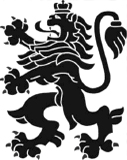 МИНИСТЕРСТВО НА ЗДРАВЕОПАЗВАНЕТОРЕГИОНАЛНА ЗДРАВНА ИНСПЕКЦИЯВЕЛИКО ТЪРНОВОИзх. № 26-01-136/22.11.2019 г.ДОВСИЧКИ ЗАИНТЕРЕСОВАНИ ЛИЦАУВАЖАЕМИ ДАМИ И ГОСПОДА,	    Регионална здравна инспекция  (РЗИ) – Велико Търново със седалище и адрес гр. Велико Търново, ул. „Никола Габровски“ №23, БУЛСТАТ 176031036 и  e-mail: rzi-vt@rzi-vt.bg отправя покана към Вас, да предоставите оферти за „Закупуване на един брой лек автомобил с повишена проходимост за нуждите на РЗИ – Велико Търново“.		    Минималните изисквания на които трябва да отговаря лекият автомобил с повишена проходимост са следните:	Ценови предложения следва да съдържат: обща прогнозна стойност с ДДС.	Оферти, моля да изпратите в срок до 17:00 ч. на 02.12.2019 г. на адрес: гр. Велико Търново, ул. „Никола Габровски“ №23, стая 207, както и копия в документен формат на електронна поща: rzi-vt@rzi-vt.bg 	Лице за контакти – Данаил Данаилов – директор на дирекция АПФСО, тел. 0879 83 00 80.	ВАЖНО!	Подаването на оферта НЕ ангажира по никакъв начин Възложителя с избор на конкретен изпълнител, нито може да послужи на потенциални кандидати за получаване на конкурентни предимства в хода на процедурите по избор на изпълнител!Д-Р ЕВГЕНИЯ НЕДЕВАДиректор на Регионална здравна инспекция – Велико Търново5002  гр. Велико Търновоул. „Никола Габровски” №23факс:тел:(062) 614 370(062) 620 161е-mail:rzi-vt@rzi-vt.bgrzi-veliko_tarnovo@mh.government.bg5002  гр. Велико Търновоул. „Никола Габровски” №23факс:тел:(062) 614 370(062) 620 161web:www.rzi-vt.bgВИД НА АВТОМОБИЛАМИНИМАЛНИ ТЕХНИЧЕСКИ ХАРАКТЕРИСТИКИ И ОБОРУДВАНЕЛек автомобил, брой места – 5(4+1)Технически характеристики:Двигател: бензинов, работен обем – до 1600 см3, мощност – до 100 kW  Трансмисия: ръчнаЗадвижване: 4 х 4Европейска екологична норма: Евро 6Вид каросерия: SUVОборудване:Сигурност:Фарове за мъглаВъздушни възглавници тип „завеса“Предни фронтални въздушни възглавнициLED предни дневни светлиниABS – антиблокираща система на спирачкитеAFU – електронна система за подпомагане при екстремно спиранеКомфорт:КлиматикПредни и задни електрически стъклаФункционалност:Дистанционно заключване на автомобилаРегулируем по височина и дълбочина воланОтопляемо задно стъкло с чистачкаПредни и задни триточкови предпазни коланиПълноразмерна резервна гумаЕлектрически, отопляеми странични огледалаТехнологии:Борд компютърРадиоГаранция на автомобила: мин. 5 години / до 100 000 км пробег